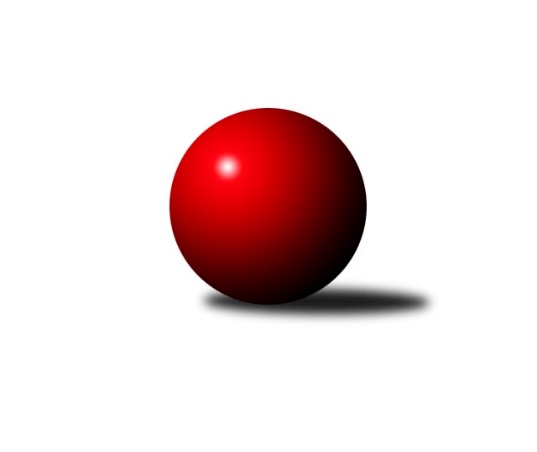 Č.18Ročník 2018/2019	10.2.2019Jihomoravský KP1 jih 2018/2019Výsledky 18. kolaSouhrnný přehled výsledků:TJ Lokomotiva Valtice B	- TJ Sokol Vracov B	5:3	2526:2525	(5.0:7.0)	9.2.KK Vyškov C	- SK Podlužan Prušánky B	5:3	2708:2604	(5.0:7.0)	9.2.TJ Jiskra Kyjov 	- TJ Sokol Šanov B	6:2	2595:2523	(6.5:5.5)	10.2.TJ Sokol Vážany 	- KK Sokol Litenčice 	5:3	2689:2581	(6.0:6.0)	10.2.KC Hodonín 	- SK Podlužan Prušánky C	3:5	2492:2510	(5.0:7.0)	10.2.Tabulka družstev:	1.	SK Podlužan Prušánky B	18	12	2	4	92.0 : 52.0 	116.5 : 99.5 	 2583	26	2.	KK Vyškov C	18	12	1	5	86.5 : 57.5 	122.5 : 93.5 	 2560	25	3.	TJ Sokol Vážany	18	10	0	8	81.0 : 63.0 	117.0 : 99.0 	 2540	20	4.	KK Sokol Litenčice	18	8	3	7	79.0 : 65.0 	122.0 : 94.0 	 2543	19	5.	TJ Jiskra Kyjov	18	9	1	8	72.5 : 71.5 	100.0 : 116.0 	 2517	19	6.	KC Hodonín	18	7	3	8	68.0 : 76.0 	102.5 : 113.5 	 2511	17	7.	TJ Sokol Šanov B	18	7	1	10	62.5 : 81.5 	102.5 : 113.5 	 2521	15	8.	SK Podlužan Prušánky C	18	7	0	11	64.0 : 80.0 	94.5 : 121.5 	 2500	14	9.	TJ Lokomotiva Valtice B	18	6	1	11	55.5 : 88.5 	94.0 : 122.0 	 2514	13	10.	TJ Sokol Vracov B	18	5	2	11	59.0 : 85.0 	108.5 : 107.5 	 2528	12	 TJ Sokol Vážany 	2689	5:3	2581	KK Sokol Litenčice 	Radim Kroupa	 	 220 	 214 		434 	 0:2 	 451 	 	225 	 226		Josef Smažinka	Jozef Kamenišťák	 	 223 	 216 		439 	 1:1 	 441 	 	197 	 244		Roman Blažek	Petr Sedláček	 	 248 	 196 		444 	 1:1 	 407 	 	197 	 210		Luděk Zapletal	Radek Loubal	 	 256 	 233 		489 	 2:0 	 417 	 	204 	 213		Milan Kochaníček	Petr Malý	 	 229 	 192 		421 	 1:1 	 441 	 	217 	 224		Zuzana Štěrbová	Josef Kamenišťák	 	 223 	 239 		462 	 1:1 	 424 	 	233 	 191		Miroslava Štěrbovározhodčí: Jiří KramolišNejlepší výkon utkání: 489 - Radek Loubal